ЧЕРКАСЬКА ОБЛАСНА РАДАГОЛОВАР О З П О Р Я Д Ж Е Н Н Я15.05.2024                                                                                              № 125-рПро відпусткуНІКОЛЕНКО В. М.Відповідно до статті 55 Закону України «Про місцеве самоврядування                    в Україні», статей 6, 10, 12 Закону України «Про відпустки», рішення обласної ради від 16.12.2016 № 10-18/VIІ «Про управління суб’єктами та об’єктами спільної власності територіальних громад сіл, селищ, міст Черкаської області» (із змінами), враховуючи Контракт з керівником підприємства спільної власності територіальних громад сіл, селищ, міст Черкаської області 
від 21.11.2023, укладений з Ніколенко В. М.:1. НАДАТИ НІКОЛЕНКО Валентині, генеральному директору Черкаського обласного комунального підприємства «Фармація», частину щорічної основної відпустки за робочий рік з 21.11.2023 до 20.11.2024 тривалістю 14 календарних днів з 23.05.2024 до 05.06.2024, 
з виплатою матеріальної допомоги на оздоровлення у розмірі посадового окладу.2. ПОКЛАСТИ на РЕШІТЬКО Олену, заступника генерального директора Черкаського обласного комунального підприємства «Фармація», виконання обов’язків генерального директора цього підприємства на період відпустки НІКОЛЕНКО Валентини з 23.05.2024 до 05.06.2024.3. Контроль за виконанням розпорядження покласти на управління юридичного забезпечення та роботи з персоналом виконавчого апарату обласної ради.Підстава: заява Ніколенко В. М. від 03.05.2024, згода Решітько О.А. 
від 03.05.2024. Голова                                                                               Анатолій ПІДГОРНИЙ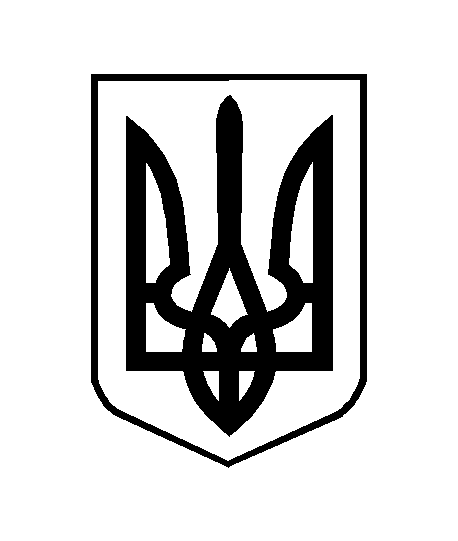 